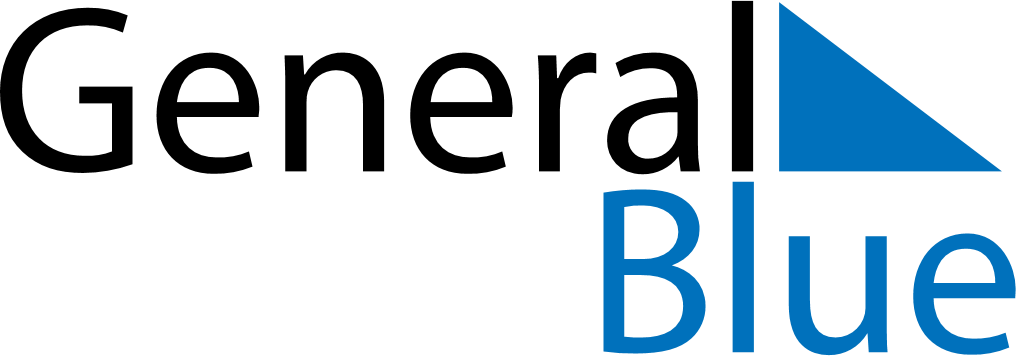 February 1646February 1646February 1646February 1646February 1646SundayMondayTuesdayWednesdayThursdayFridaySaturday12345678910111213141516171819202122232425262728